*також до інформаційної картки додається бланк заяви  та зразок її заповненняПОГОДЖЕНОПосада особи, відповідальної за роботу суб’єкта надання адміністративної послуги____________          ___________________________         (підпис)                          (власне ім’я  ПРІЗВИЩЕ)   ___  ____________ 20___ року* Умовні позначки: В-виконує, У- бере участь, П - погоджує, З - затверджує.ПОГОДЖЕНОПосада особи, відповідальної за роботу суб’єкта надання адміністративної послуги____________          ___________________________         (підпис)                          (власне ім’я  ПРІЗВИЩЕ)   ___  ____________ 20___ року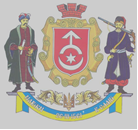 ВИКОНАВЧИЙ КОМІТЕТ СТАРОКОСТЯНТИНІВСЬКОЇ МІСЬКОЇ РАДИВИКОНАВЧИЙ КОМІТЕТ СТАРОКОСТЯНТИНІВСЬКОЇ МІСЬКОЇ РАДИВИКОНАВЧИЙ КОМІТЕТ СТАРОКОСТЯНТИНІВСЬКОЇ МІСЬКОЇ РАДИІнформаційна карта адміністративної послуги«Анулювання дозволу на порушення об’єктів благоустрою»(назва адміністративної послуги)Інформаційна карта адміністративної послуги«Анулювання дозволу на порушення об’єктів благоустрою»(назва адміністративної послуги)Інформаційна карта адміністративної послуги«Анулювання дозволу на порушення об’єктів благоустрою»(назва адміністративної послуги)Ідентифікатор послуги відповідно до Реєстру адміністративних послуг, що відображається на Гіді з державних послуг:Ідентифікатор послуги відповідно до Реєстру адміністративних послуг, що відображається на Гіді з державних послуг:Ідентифікатор послуги відповідно до Реєстру адміністративних послуг, що відображається на Гіді з державних послуг:Розробник:Розробник:Розробник:Розробник:Затверджую:Начальник відділу з питань охорони, раціонального використання природних ресурсів та благоустрою виконавчого комітету Старокостянтинівської міської ради	М.П.________________	___________________           (підпис)	              (власне ім’я та ПРІЗВИЩЕ)Начальник відділу з питань охорони, раціонального використання природних ресурсів та благоустрою виконавчого комітету Старокостянтинівської міської ради	М.П.________________	___________________           (підпис)	              (власне ім’я та ПРІЗВИЩЕ)Начальник відділу з питань охорони, раціонального використання природних ресурсів та благоустрою виконавчого комітету Старокостянтинівської міської ради	М.П.________________	___________________           (підпис)	              (власне ім’я та ПРІЗВИЩЕ)Начальник відділу з питань охорони, раціонального використання природних ресурсів та благоустрою виконавчого комітету Старокостянтинівської міської ради	М.П.________________	___________________           (підпис)	              (власне ім’я та ПРІЗВИЩЕ)Міський голова М.П._____________	  ___________________         (підпис)	              (власне ім’я та ПРІЗВИЩЕ)Розроблено: ____. ____. 20___Розроблено: ____. ____. 20___Розроблено: ____. ____. 20___Розроблено: ____. ____. 20___Розроблено: ____. ____. 20___1Орган, що надає послугуОрган, що надає послугуВідділ з питань охорони, раціонального використання природних ресурсів та благоустрою виконавчого комітету Старокостянтинівської міської радиМісцезнаходження:31100, Хмельницька обл.,  Хмельницький р-н,                м. Старокостянтинів, вул. Острозького, 70,                          Графік роботи:Понеділок - четвер: 8:00 – 17:15, п’ятниця: 8:00 – 16:00,(обідня перерва: 12:00 – 13:00)вихідні дні: субота, неділяКонтактний телефон:(03854) 3-01-10, моб. телефон керівника  (097) 465-95-64 Адреса електронної пошти: ekolog.stk@gmail.comСторінка у Facebook: Охорона довкілля та благоустрій Старокостянтинівської громадиВідділ з питань охорони, раціонального використання природних ресурсів та благоустрою виконавчого комітету Старокостянтинівської міської радиМісцезнаходження:31100, Хмельницька обл.,  Хмельницький р-н,                м. Старокостянтинів, вул. Острозького, 70,                          Графік роботи:Понеділок - четвер: 8:00 – 17:15, п’ятниця: 8:00 – 16:00,(обідня перерва: 12:00 – 13:00)вихідні дні: субота, неділяКонтактний телефон:(03854) 3-01-10, моб. телефон керівника  (097) 465-95-64 Адреса електронної пошти: ekolog.stk@gmail.comСторінка у Facebook: Охорона довкілля та благоустрій Старокостянтинівської громади2Місце подання документів та отримання результату послугиМісце подання документів та отримання результату послугиЦентр надання адміністративних послуг виконавчого комітету Старокостянтинівської міської радиМісцезнаходження:31100, Хмельницька обл., Хмельницький р-н,                                м. Старокостянтинів, вул. Острозького, буд. 66Графік роботи:Понеділок, середа, четвер: 8:00 – 17:15,вівторок: 8:00 – 20:00,п’ятниця: 8:00 - 16:00,(без обідньої перерви)вихідні дні: субота, неділяКонтактний телефон:(03854) 3-22-10, моб. (096) 770-51-66, телефон керівника (096) 919-17-54.Адреса електронної пошти: starcnap@gmail.comАдреса вебсайту: http://starkon.gov.ua/cnap/index.phpВіддалені робочі місця ЦНАП:вул. Центральна, буд. 20А, с. Баглаївул. Молодіжна, буд. 29А, с. Березневул. Молодіжна, буд. 2/4, c. Великі Мацевичівул. Миру, буд. 29, с. Великий Чернятинвул. Центральна, буд. 21, с. Вербородинцівул. Шкільна, буд. 102, с. Веснянкавул. Центральна, буд. 25, с. Волиця-Керекешинавул. Шевченка, 3/2, с. Воронківцівул. Грушевського, буд. 10, с. Григорівкавул. Садова, буд. 1/1, с. Губчавул. Центральна, буд. 9, с. Іршикивул. Центральна, буд. 20, с. Капустинвул. Центральна, буд. 25, с. Красносілкавул. Центральна, буд. 9/1, с. Огіївцівул. Центральна, буд. 17, с. Пашківцівул. Шевченка, буд. 1, с. Пенькивул. Перемоги, буд. 2, с. Радківцівул. Фесуна, буд. 1/2, с. Решнівкавул. Центральна, буд. 69, с. Росолівцівул. Прокоп’юка, буд. 4, с. Самчикивул. Центральна, буд. 13, с. Сахнівцівул. Садова, буд. 2, с. СтецькиГрафік роботи віддалених робочих місць ЦНАП:Понеділок, вівторок,середа, четвер: 08:00 – 17:15,п’ятниця: 08:00 - 16.00,обідня перерва: 12:00 – 13:00вихідні дні: субота, неділяЦентр надання адміністративних послуг виконавчого комітету Старокостянтинівської міської радиМісцезнаходження:31100, Хмельницька обл., Хмельницький р-н,                                м. Старокостянтинів, вул. Острозького, буд. 66Графік роботи:Понеділок, середа, четвер: 8:00 – 17:15,вівторок: 8:00 – 20:00,п’ятниця: 8:00 - 16:00,(без обідньої перерви)вихідні дні: субота, неділяКонтактний телефон:(03854) 3-22-10, моб. (096) 770-51-66, телефон керівника (096) 919-17-54.Адреса електронної пошти: starcnap@gmail.comАдреса вебсайту: http://starkon.gov.ua/cnap/index.phpВіддалені робочі місця ЦНАП:вул. Центральна, буд. 20А, с. Баглаївул. Молодіжна, буд. 29А, с. Березневул. Молодіжна, буд. 2/4, c. Великі Мацевичівул. Миру, буд. 29, с. Великий Чернятинвул. Центральна, буд. 21, с. Вербородинцівул. Шкільна, буд. 102, с. Веснянкавул. Центральна, буд. 25, с. Волиця-Керекешинавул. Шевченка, 3/2, с. Воронківцівул. Грушевського, буд. 10, с. Григорівкавул. Садова, буд. 1/1, с. Губчавул. Центральна, буд. 9, с. Іршикивул. Центральна, буд. 20, с. Капустинвул. Центральна, буд. 25, с. Красносілкавул. Центральна, буд. 9/1, с. Огіївцівул. Центральна, буд. 17, с. Пашківцівул. Шевченка, буд. 1, с. Пенькивул. Перемоги, буд. 2, с. Радківцівул. Фесуна, буд. 1/2, с. Решнівкавул. Центральна, буд. 69, с. Росолівцівул. Прокоп’юка, буд. 4, с. Самчикивул. Центральна, буд. 13, с. Сахнівцівул. Садова, буд. 2, с. СтецькиГрафік роботи віддалених робочих місць ЦНАП:Понеділок, вівторок,середа, четвер: 08:00 – 17:15,п’ятниця: 08:00 - 16.00,обідня перерва: 12:00 – 13:00вихідні дні: субота, неділя3Перелік документів, необхідних для надання послуги та вимоги до нихПерелік документів, необхідних для надання послуги та вимоги до нихЗаява особи про анулювання дозволу на порушення об’єкту благоустрою;оригінал дозволу або його дублікат;відомості про припинення юридичної особи або підприємницької діяльності фізичної особи-підприємця, що отримали дозвілЗаява особи про анулювання дозволу на порушення об’єкту благоустрою;оригінал дозволу або його дублікат;відомості про припинення юридичної особи або підприємницької діяльності фізичної особи-підприємця, що отримали дозвіл4Суб’єкт зверненняСуб’єкт зверненняОргани виконавчої владиОргани місцевого самоврядуванняФізичні особиФізичні особи-підприємціЮридичні особиОргани виконавчої владиОргани місцевого самоврядуванняФізичні особиФізичні особи-підприємціЮридичні особи5Порядок та спосіб подання документівПорядок та спосіб подання документівОсобисто, за довіреністю, або уповноважена особа звертається до ЦНАП з відповідними документами Особисто, за довіреністю, або уповноважена особа звертається до ЦНАП з відповідними документами 6Платність надання послугиПлатність надання послугиБезоплатноБезоплатно6.1Розмір та порядок внесення плати (адміністративного збору) за платну послугуРозмір та порядок внесення плати (адміністративного збору) за платну послугу6.2Нормативно-правові акти, на підставі яких стягується платаНормативно-правові акти, на підставі яких стягується плата7Строк надання послугиСтрок надання послуги2 робочих дні 2 робочих дні 8Результат послугиРезультат послугиПовідомлення про анулювання дозволу на порушення об’єкту благоустрою. У виданому раніше дозволі робиться запис «АНУЛЬОВАНО», завірений підписом начальника відділу з питань охорони, раціонального використання природних ресурсів та благоустрою виконавчого комітету міської радиПовідомлення про анулювання дозволу на порушення об’єкту благоустрою. У виданому раніше дозволі робиться запис «АНУЛЬОВАНО», завірений підписом начальника відділу з питань охорони, раціонального використання природних ресурсів та благоустрою виконавчого комітету міської ради8.1Перелік підстав для відмови у наданні адміністративної послугиПерелік підстав для відмови у наданні адміністративної послугиПодання суб’єктом господарювання чи фізичною особою неповного пакета документів, необхідних для анулювання дозволу згідно із встановленим перелікомПодання суб’єктом господарювання чи фізичною особою неповного пакета документів, необхідних для анулювання дозволу згідно із встановленим переліком9Спосіб отримання відповіді (результату)Спосіб отримання відповіді (результату)Особисто Уповноваженою особоюОсобисто Уповноваженою особою10Законодавчо-нормативна основа Законодавчо-нормативна основа Закон України  «Про місцеве самоврядування в Україні»; Закон України «Про благоустрій населених пунктів»;постанова Кабінету Міністрів України від                   30.10.2013 № 870 «Про  затвердження типового порядку щодо видачі дозволів на порушення об’єктів благоустрою або відмови в їх видачі, переоформленням, видачі дублікатів, анулювання дозволів»; Закон України  «Про дозвільну систему у сфері господарської діяльності»;рішення виконавчого комітету міської ради від                    24.09.2015 № 291 «Про затвердження Порядку видачі дозволів на порушення об’єктів благоустрою міста Старокостянтинова» Закон України  «Про місцеве самоврядування в Україні»; Закон України «Про благоустрій населених пунктів»;постанова Кабінету Міністрів України від                   30.10.2013 № 870 «Про  затвердження типового порядку щодо видачі дозволів на порушення об’єктів благоустрою або відмови в їх видачі, переоформленням, видачі дублікатів, анулювання дозволів»; Закон України  «Про дозвільну систему у сфері господарської діяльності»;рішення виконавчого комітету міської ради від                    24.09.2015 № 291 «Про затвердження Порядку видачі дозволів на порушення об’єктів благоустрою міста Старокостянтинова» 10.1Відповідальність за порушення законодавства у сфері надання адміністративних послугВідповідальність за порушення законодавства у сфері надання адміністративних послугСтаття 19 Закону України «Про адміністративні послуги»Стаття 16627 Кодексу України про адміністративні правопорушення Стаття 19 Закону України «Про адміністративні послуги»Стаття 16627 Кодексу України про адміністративні правопорушення ВИКОНАВЧИЙ КОМІТЕТ СТАРОКОСТЯНТИНІВСЬКОЇ МІСЬКОЇ РАДИВИКОНАВЧИЙ КОМІТЕТ СТАРОКОСТЯНТИНІВСЬКОЇ МІСЬКОЇ РАДИВИКОНАВЧИЙ КОМІТЕТ СТАРОКОСТЯНТИНІВСЬКОЇ МІСЬКОЇ РАДИВИКОНАВЧИЙ КОМІТЕТ СТАРОКОСТЯНТИНІВСЬКОЇ МІСЬКОЇ РАДИВИКОНАВЧИЙ КОМІТЕТ СТАРОКОСТЯНТИНІВСЬКОЇ МІСЬКОЇ РАДИВИКОНАВЧИЙ КОМІТЕТ СТАРОКОСТЯНТИНІВСЬКОЇ МІСЬКОЇ РАДИТехнологічна картка адміністративної послуги«Анулювання дозволу на порушення об’єктів благоустрою»(назва адміністративної послуги) Технологічна картка адміністративної послуги«Анулювання дозволу на порушення об’єктів благоустрою»(назва адміністративної послуги) Технологічна картка адміністративної послуги«Анулювання дозволу на порушення об’єктів благоустрою»(назва адміністративної послуги) Технологічна картка адміністративної послуги«Анулювання дозволу на порушення об’єктів благоустрою»(назва адміністративної послуги) Технологічна картка адміністративної послуги«Анулювання дозволу на порушення об’єктів благоустрою»(назва адміністративної послуги) Технологічна картка адміністративної послуги«Анулювання дозволу на порушення об’єктів благоустрою»(назва адміністративної послуги) Розробник:Розробник:Розробник:Розробник:Затверджую:Затверджую:Затверджую:Затверджую:Начальник відділу з питань охорони, раціонального використання природних ресурсів та благоустрою виконавчого комітету Старокостянтинівської міської ради	М.П.________________	  ___________________           (підпис)	              (власне ім’я та ПРІЗВИЩЕ)Начальник відділу з питань охорони, раціонального використання природних ресурсів та благоустрою виконавчого комітету Старокостянтинівської міської ради	М.П.________________	  ___________________           (підпис)	              (власне ім’я та ПРІЗВИЩЕ)Начальник відділу з питань охорони, раціонального використання природних ресурсів та благоустрою виконавчого комітету Старокостянтинівської міської ради	М.П.________________	  ___________________           (підпис)	              (власне ім’я та ПРІЗВИЩЕ)Начальник відділу з питань охорони, раціонального використання природних ресурсів та благоустрою виконавчого комітету Старокостянтинівської міської ради	М.П.________________	  ___________________           (підпис)	              (власне ім’я та ПРІЗВИЩЕ)Міський голова М.П.______________	  ___________________         (підпис)	              (власне ім’я та ПРІЗВИЩЕ)Міський голова М.П.______________	  ___________________         (підпис)	              (власне ім’я та ПРІЗВИЩЕ)Міський голова М.П.______________	  ___________________         (підпис)	              (власне ім’я та ПРІЗВИЩЕ)Міський голова М.П.______________	  ___________________         (підпис)	              (власне ім’я та ПРІЗВИЩЕ)Розроблено: ____. ____. 20___Розроблено: ____. ____. 20___Розроблено: ____. ____. 20___Розроблено: ____. ____. 20___Розроблено: ____. ____. 20___Розроблено: ____. ____. 20___Розроблено: ____. ____. 20___Розроблено: ____. ____. 20___ №п/пЕтапи опрацювання звернення про надання адміністративної послугиЕтапи опрацювання звернення про надання адміністративної послугиВідповідальна посадова особа суб’єкта надання адміністративної послугиВідповідальна посадова особа суб’єкта надання адміністративної послугиДія *(В, У, П, З)Структурні підрозділи суб’єкта надання адміністративної послуги, відповідальні  за етапи (дію, рішення)Строки виконання етапів(дії, рішення)1Прийом і перевірка повноти пакету документів, реєстрація заяви про анулювання дозволу на порушення об’єкту благоустроюПрийом і перевірка повноти пакету документів, реєстрація заяви про анулювання дозволу на порушення об’єкту благоустроюАдміністратор центруАдміністратор центруВЦентр надання адміністративних послуг виконавчого комітету міської радиПротягом 1 дня2Передача зави та пакету документів відділу з питань охорони, раціонального використання природних ресурсів та благоустрою виконавчого комітету міської ради   Передача зави та пакету документів відділу з питань охорони, раціонального використання природних ресурсів та благоустрою виконавчого комітету міської ради   Адміністратор центруАдміністратор центруВЦентр надання адміністративних послуг виконавчого комітету міської радиПротягом 2-го дня3Розгляд поданої заяви та пакету документів на анулювання дозволуРозгляд поданої заяви та пакету документів на анулювання дозволуПосадова особа відділу з питань охорони, раціонального використання природних ресурсів та благоустрою виконавчого комітету міської радиПосадова особа відділу з питань охорони, раціонального використання природних ресурсів та благоустрою виконавчого комітету міської радиВВідділ з питань охорони, раціонального використання природних ресурсів та благоустрою виконавчого комітету міської радиПротягом 3-го дня 4Повідомлення про анулювання дозволу на порушення об’єктів благоустрою та записв дозволі про його анулювання  Повідомлення про анулювання дозволу на порушення об’єктів благоустрою та записв дозволі про його анулювання  Начальник відділу з питань охорони, раціонального використання природних ресурсів та благоустрою виконавчого комітету міської ради Начальник відділу з питань охорони, раціонального використання природних ресурсів та благоустрою виконавчого комітету міської ради ВВідділ з питань охорони, раціонального використання природних ресурсів та благоустрою виконавчого комітету міської радиПротягом 4-го дня5Видача повідомлення про анулювання дозволу на порушення об’єктів благоустрою Видача повідомлення про анулювання дозволу на порушення об’єктів благоустрою Адміністратор центру Адміністратор центру ВЦентр надання адміністративних послуг виконавчого комітету міської радиПротягом 5-го дняЗагальна кількість днів надання послуги Загальна кількість днів надання послуги Загальна кількість днів надання послуги Загальна кількість днів надання послуги Загальна кількість днів надання послуги Загальна кількість днів надання послуги Загальна кількість днів надання послуги 5Загальна кількість днів (передбачена законодавством) Загальна кількість днів (передбачена законодавством) Загальна кількість днів (передбачена законодавством) Загальна кількість днів (передбачена законодавством) Загальна кількість днів (передбачена законодавством) Загальна кількість днів (передбачена законодавством) Загальна кількість днів (передбачена законодавством) 5